Good luck and keep in touch!  We look forward to seeing what you have all been up to.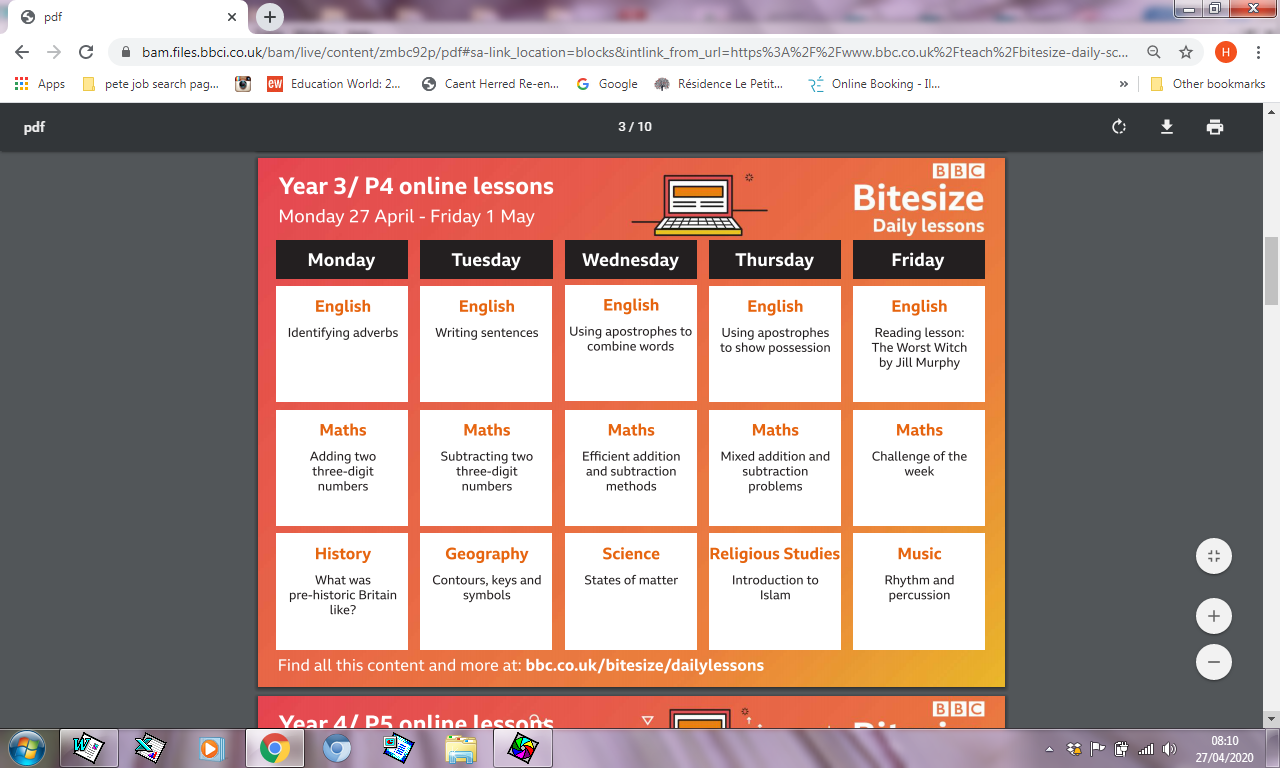 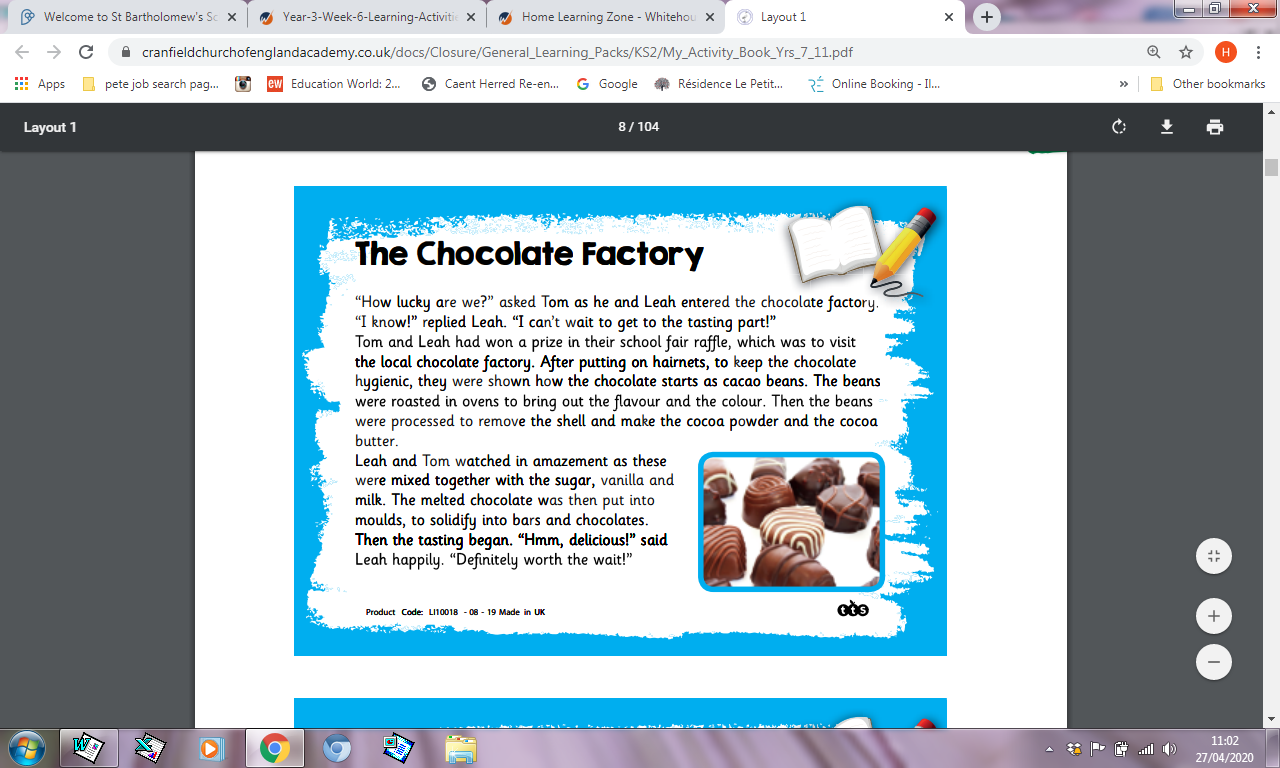 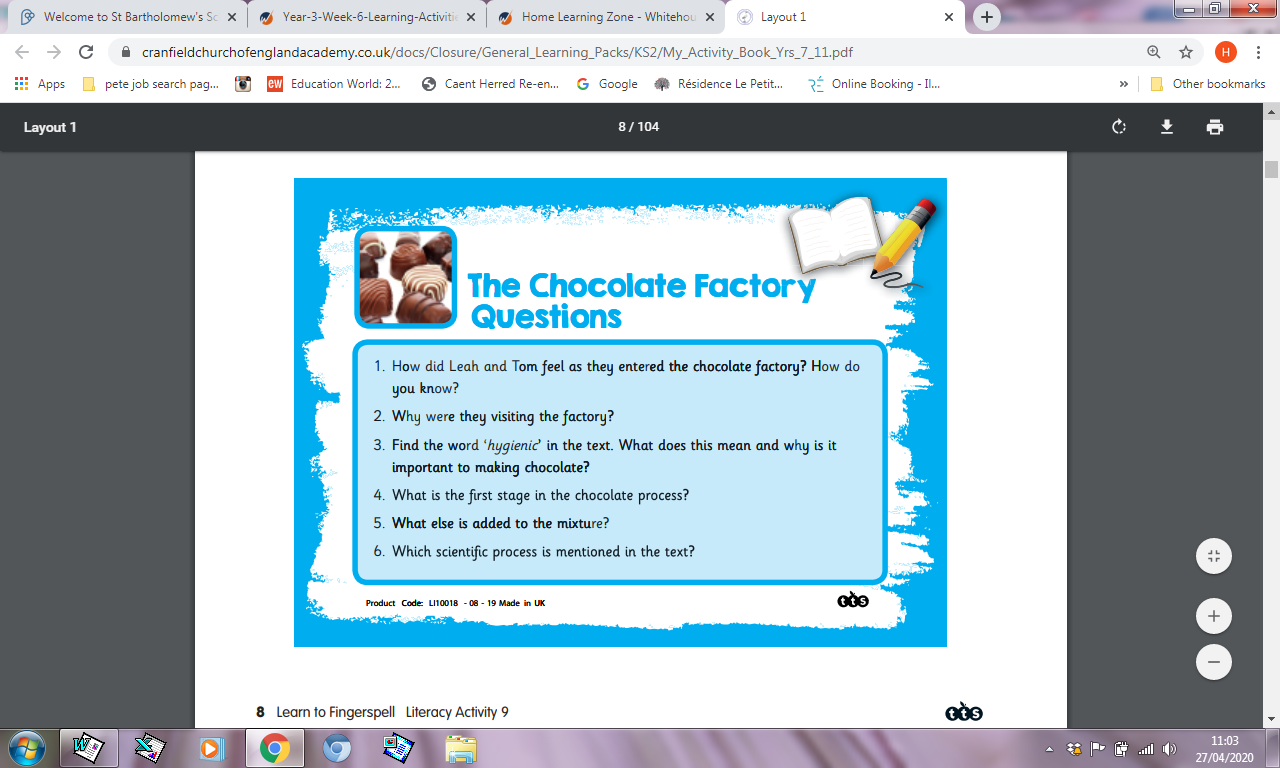 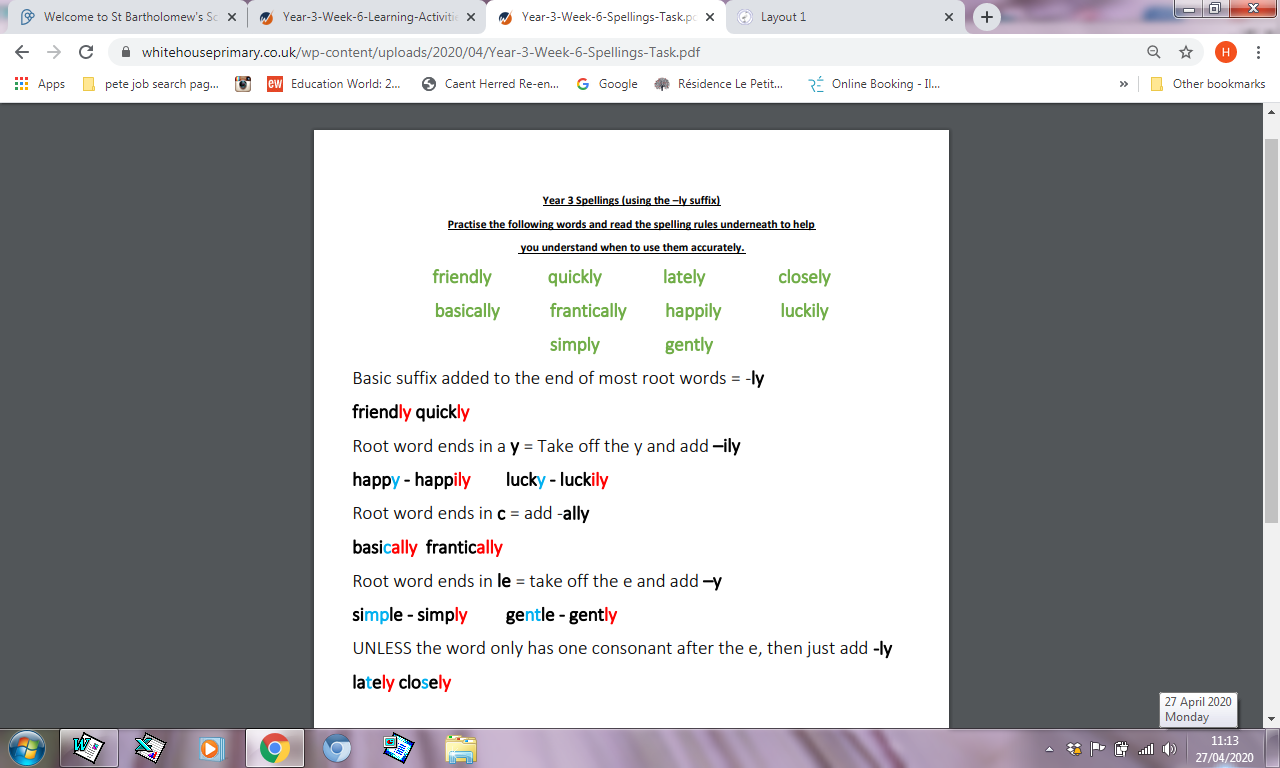 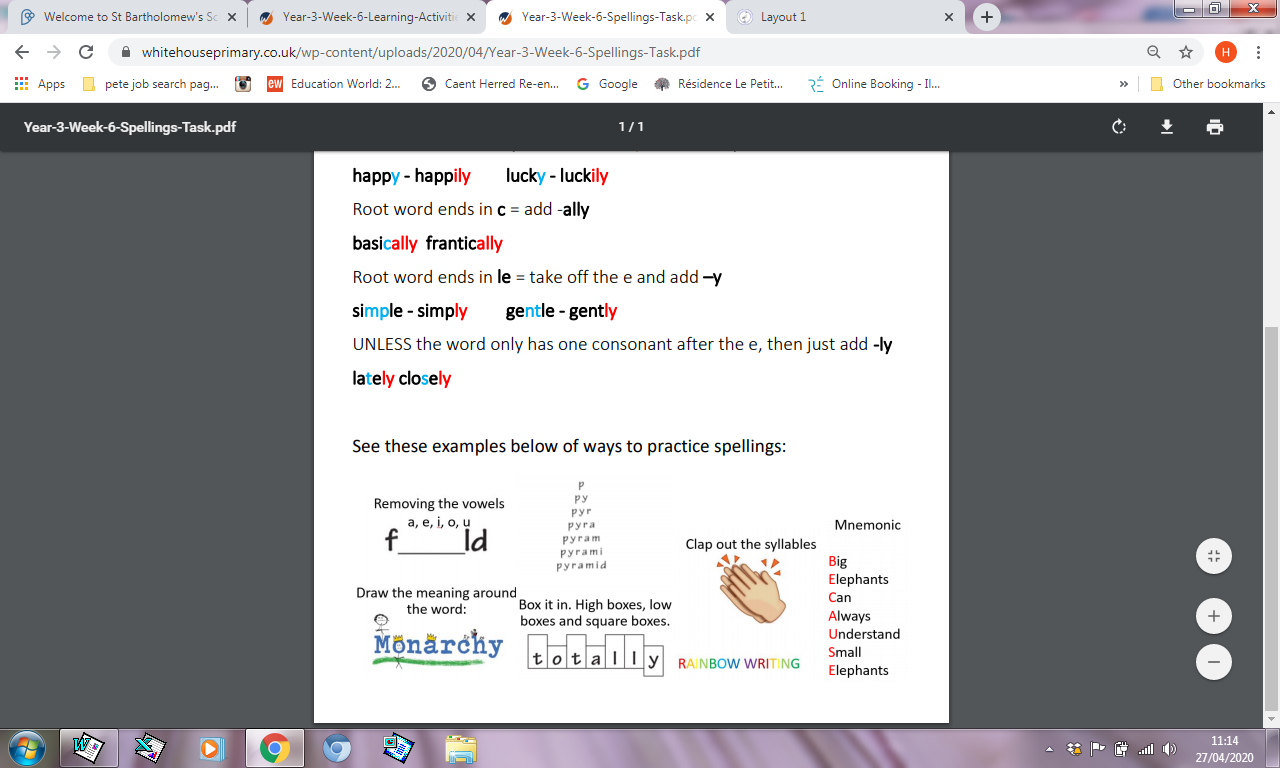 Year 3 Learning Activities - Week Six 27th April 2020Please read through the choice of activities on the next page with your grown-ups and try to complete FOUR each day.  Your parents/carers can send pictures of your learning or ask any questions via my email account:helenbanks@st-bartholomews.brighton-hove.sch.ukYear 3 Learning Activities - Week Six 27th April 2020Please read through the choice of activities on the next page with your grown-ups and try to complete FOUR each day.  Your parents/carers can send pictures of your learning or ask any questions via my email account:helenbanks@st-bartholomews.brighton-hove.sch.ukYear 3 Learning Activities - Week Six 27th April 2020Please read through the choice of activities on the next page with your grown-ups and try to complete FOUR each day.  Your parents/carers can send pictures of your learning or ask any questions via my email account:helenbanks@st-bartholomews.brighton-hove.sch.ukA day for the Y3 class at the moment could look like:A day for the Y3 class at the moment could look like:A day for the Y3 class at the moment could look like:TimeWhat are we doing?Activity choices9.00 - 10.00 amActive / Motivation TimeJoin Joe Wicks - The Body Coach TV - youtube - for his daily workout or choose one of the activities in the pink boxes.10.00 - 10.30 amReading TimeRead a book or your choice or choose an e-book on the OxfordOwls websitewww.oxfordowl.co.uk/for-home/find-a-book/library-page10.30 - 11.00 amLearning TimePlay some Maths games online. Try:coolmathgames.comormathsframe.co.uk11.00 - 12.00 pmLearning TimeChoose one of the activities from the green boxes.12.00 - 12.30 pmLunchHelp to make lunch, clean up and put everything away.12.30 - 1.00 pmFree Play1.00 - 2.00 pmCreative TimeChoose one of the activities in the yellow boxes.2.00 - 3.00 pmInnovation TimeChoose one of the activities in the blue boxes.Learning TimeCreative TimeInnovation TimeMotivation TimeComplete the Reading Comprehension activity (see further down on page 4).  Read 'The Chocolate Factory' out loud and discuss with an adult.  Answer the questions, writing in full sentences.____________________________Practise the –ly words given on the separate spelling worksheet. Use the spelling techniques: rainbow writing, pyramid, shapes and pictures to help you practise. Once you’ve practised the given words, see how many –ly words you can find in books and identify the suffix rule they are using.___________________________________Show your family what you know about addition – create a poster or mindmap with lots of examples. You could try counters, write number sentences, use the column method, part-part-whole or bar models. Be creative! ____________________________Use your Sumdog log-in see how many gold coins you can earn in 20 minutes.  If you need a reminder of your log-in details, send me a quick email._____________________________Draw a picture of the main characters from the book you are reading. Label them, adding details about their life and personality that you can find in the text. Would you like to be friends with them? Explain your answer._____________________________BBC Bitesize are offering 3 daily lessons every day - online or on the BBC iPlayer.  Have a look at this week's schedule (on the next page) and choose at least 3 activities that interest you.Draw, paint or create a magnificent volcano! Think about the colours you will need: brown, orange, yellow, black, grey... Think about where on the page you want the volcano - central or to the side? Show the hot molten lava spewing out of your volcano._________________________Research the artist Akie Nakata. She uses rocks to create incredible pieces of art. Find your top 3 favourites then have a go at finding some small rocks to paint on. Will you try to copy one of this artist’s pieces or will you create your own masterpiece on the rock? _________________________Build a pyramid using Lego, blocks or anything else that safe to use around the house. Think about the shape and how you can build the base and then work your way up to the top._________________________Create a play to act out in front of your family. Will it a comedy or tragedy? Will there be theatre snacks such as popcorn? Yum!Create a leaflet, poster or presentation about the facts from this link. Think about how you will display the title, could you use alliteration – vast volcanos, vicious volcanos? Also, there has been a volcanic eruption in Indonesia recently – look at the clip – it shows lightning above the volcano!_____________________Get creative making an onscreen picture using the CBBC Picture Maker website.www.bbc.co.uk/cbbc/games/cbbc-picture-maker_____________________Visit https://uk.ixl.com/ for interactive online Maths and English games – choose a level and activity to challenge you appropriately.______________________Enjoy watching and reading some articles from the BBC Newsround webpage. Discuss and share the news that you have read about with your family. Are your opinions the same or different?Help your parents / adults in the house  to clean and tidy up. Keeping our homes tidy and clean will help up us to feel more positive. Having space and getting rid of clutter will make you feel much better. Sharing this task with family can be fun and it helps your parents to havemore time to relax!It would be great to see Before/After photos of a place you have sorted out!______________Complete some mindfulness colouring –Twinkl is free to join and has lots to choose from. Remember how we played calm music and coloured in quietly and calmly in class? This is exactly how you should use your colouring time – very calm and very relaxed! You could even play some calm sounds such as soundtracks from the ocean. Enjoy! 